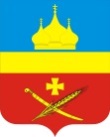 РоссияРостовская область Егорлыкский районАдминистрация Егорлыкского сельского поселенияПОСТАНОВЛЕНИЕ«16»  января  2024 года                 №                                 ст.ЕгорлыкскаяО внесении изменений в  постановление  Администрации Егорлыкского сельскогопоселения  от 29.12.2018г. № 282  «Защитанаселения и территории Егорлыкскогосельского поселения от чрезвычайных ситуаций, обеспечение пожарной безопасности и безопасностилюдей на водных объектах на 2019 – 2030 годы»         В соответствии со статьей 179 Бюджетного Кодекса Российской Федерации, постановлением Администрации Егорлыкского сельского поселения от 13.09.2013 № 275 «Об утверждении Порядка разработки, реализации и оценки эффективности муниципальных программ Егорлыкского сельского поселения», решением Собрания депутатов Егорлыкского сельского поселения от 23.12.2022г. № 45 «О бюджете Егорлыкского сельского поселения Егорлыкского района на 2023 год и на плановый период 2024 и 2025 годов», руководствуясь Уставом муниципального образования «Егорлыкское сельское поселение» ПОСТАНОВЛЯЮ:Внести изменения в  постановление Администрации Егорлыкского сельского поселения  от 29.12.2018г. № 282 «Защита населения и территории Егорлыкского сельского поселения от чрезвычайных ситуаций, обеспечение пожарной безопасности и безопасности  людей на водных объектах на 2019 – 2030 годы»  согласно приложению к настоящему постановлению.   2. Контроль за выполнением постановления оставляю за собой.    3. Постановление вступает в силу со дня его подписания.Глава АдминистрацииЕгорлыкского сельского поселения___________________ И.И. ГулайПостановление вносит: главный специалист по ПБ,защите от ЧС  и кадровой работеПриложениек постановлению АдминистрацииЕгорлыкского сельского поселенияот  16.01.2024 г. № Изменения, вносимые в приложение № 1 постановления Администрации Егорлыкского сельского поселения от 29.12.2018г. № 282 «Защита населения и территории Егорлыкского сельского поселения от чрезвычайных ситуаций, обеспечение пожарной безопасности и безопасности людей на водных объектах на 2019 – 2030 годы»1. В разделе «Паспорт муниципальной программы Егорлыкского сельского поселения «Защита населения и территории Егорлыкского сельского поселения от чрезвычайных ситуаций, обеспечение пожарной безопасности и безопасности людей на водных объектах на 2019 – 2030 годы» подраздел «Ресурсное обеспечение Муниципальной программы Егорлыкского сельского поселения» изложить в следующей редакции:Ресурсное обеспечениемуниципальной программыЕгорлыкского сельского поселения	ресурсное обеспечение Программы – общий объем финансирования, всего – 2 171,7  тыс. рублей, в том числе:2019 год –  289,7 тыс. рублей;2020 год –  158,1 тыс. рублей;2021год –  166,1 тыс. рублей.2022 год –  186,8 тыс. рублей;2023 год –  402,8 тыс. рублей;2024 год –  450,2 тыс. рублей;2025 год –  468,1 тыс. рублей;2026 год –  230,3 тыс. рублей;2027 год –  230,3 тыс. рублей;2028 год –  230,3 тыс. рублей;2029 год –  230,3 тыс. рублей;2030 год –  230,3 тыс. рублей.средства бюджета Егорлыкского сельского поселения —2 171,7  тыс. рублей, в том числе:2019 год –  289,7 тыс. рублей;2020 год –  158,1 тыс. рублей;2021год –  166,1 тыс. рублей.2022 год –  186,8 тыс. рублей;2023 год –  154,8 тыс. рублей;2024 год –  125,0  тыс. рублей;2025 год –  85,0 тыс. рублей;2026 год –  85,0 тыс. рублей;2027 год –  230,3 тыс. рублей;2028 год –  230,3 тыс. рублей;2029 год –  230,3 тыс. рублей;2030 год –  230,3 тыс. рублей.средства областного бюджета— 0,0 тыс. рублей, в том числе: в 2019 году – 0,0 тыс. рублей;в 2020 году – 0,0 тыс. рублей;в 2021 году – 0,0 тыс. рублей;в 2022 году – 0,0 тыс. рублей;в 2023 году – 0,0 тыс. рублей;в 2024 году – 0,0 тыс. рублей;в 2025 году – 0,0 тыс. рублей;в 2026 году – 0,0 тыс. рублей;в 2027 году – 0,0 тыс. рублей;в 2028 году – 0,0 тыс. рублей;в 2029 году – 0,0 тыс. рублей;в 2030 году – 0,0 тыс. рублей  Программа финансируется в пределах бюджетных ассигнований, предусмотренных на ее реализацию решением Собрания депутатов Егорлыкского  сельского поселения о бюджете сельского поселения на очередной финансовый год и плановый период. 2. В разделе «Паспорт подпрограммы 1. «Пожарная безопасность» муниципальной программы Егорлыкского сельского поселения «Защита населения и территории Егорлыкского сельского поселения от чрезвычайных ситуаций, обеспечение пожарной безопасности и безопасности людей на водных объектах на 2019 – 2030 годы»  подраздел «Ресурсное обеспечение подпрограммы» изложить в следующей редакции:Ресурсное обеспечение подпрограммы – 	общий объем финансирования подпрограммы составляет  678,1   тыс. рублейв 2019 году – 109,4 тыс. рублей;в 2020 году – 0,0 тыс. рублей;в 2021 году – 71,4 тыс. рублей;в 2022 году – 51,2 тыс. рублей;в 2023 году – 28,3 тыс. рублей;в 2024 году – 17,0 тыс. рублей;в 2025 году – 20,0 тыс. рублей;в 2026 году – 20,0 тыс. рублей;в 2027 году – 90,2 тыс. рублей;в 2028 году – 90,2 тыс. рублей;в 2029 году – 90,2 тыс. рублей;в 2030 году – 90,2 тыс. рублей;                   средства бюджета Егорлыкского сельского поселения —678,1   тыс. рублейв 2019 году – 109,4 тыс. рублей;в 2020 году – 0,0 тыс. рублей;в 2021 году – 71,4 тыс. рублей;в 2022 году – 51,2 тыс. рублей;в 2023 году – 28,3 тыс. рублей;в 2024 году – 17,0 тыс. рублей;в 2025 году – 20,0 тыс. рублей;в 2026 году – 20,0 тыс. рублей;в 2027 году – 90,2 тыс. рублей;в 2028 году – 90,2 тыс. рублей;в 2029 году – 90,2 тыс. рублей;в 2030 году – 90,2 тыс. рублей;         средства областного бюджета Егорлыкского сельского поселения — 0,0 тыс. рублей, в том числе: в 2019 году – 0,0 тыс. рублей;в 2020 году – 0,0 тыс. рублей;в 2021 году – 0,0 тыс. рублей;в 2022 году – 0,0 тыс. рублей;в 2023 году – 0,0 тыс. рублей;в 2024 году – 0,0 тыс. рублей;в 2025 году – 0,0 тыс. рублей;в 2026 году – 0,0 тыс. рублей;в 2027 году – 0,0 тыс. рублей;в 2028 году – 0,0 тыс. рублей;в 2029 году – 0,0 тыс. рублей;в 2030 году – 0,0 тыс. рублей;         3. В разделе «Паспорт подпрограммы 2. «Защита от чрезвычайных ситуаций» муниципальной программы Егорлыкского сельского поселения «Защита населения и территории Егорлыкского сельского поселения от чрезвычайных ситуаций, обеспечение пожарной безопасности и безопасности людей на водных объектах на 2019 – 2030 годы» подраздел «Ресурсное обеспечение подпрограммы» изложить в следующей редакции:Ресурсное обеспечение подпрограммы	–	общий объем финансирования подпрограммы составляет  677,9   тыс. рублейв 2019 году – 117,9 тыс. рублей;в 2020 году – 128,9 тыс. рублей;в 2021 году – 5,1 тыс. рублей;в 2022 году – 16,6 тыс. рублей;в 2023 году – 81,8 тыс. рублей;в 2024 году – 12,0 тыс. рублей;в 2025 году – 15,0тыс. рублей;в 2026 году – 15,0 тыс. рублей;в 2027 году – 71,4 тыс. рублей;в 2028 году – 71,4 тыс. рублей;в 2029 году – 71,4 тыс. рублей;в 2030 году – 71,4 тыс. рублей;                          средства бюджета Егорлыкского сельского поселения — 677,9   тыс. рублейв 2019 году – 117,9 тыс. рублей;в 2020 году – 128,9 тыс. рублей;в 2021 году – 5,1 тыс. рублей;в 2022 году – 16,6 тыс. рублей;в 2023 году – 81,8 тыс. рублей;в 2024 году – 12,0 тыс. рублей;в 2025 году – 15,0тыс. рублей;в 2026 году – 15,0 тыс. рублей;в 2027 году – 71,4 тыс. рублей;в 2028 году – 71,4 тыс. рублей;в 2029 году – 71,4 тыс. рублей;в 2030 году – 71,4 тыс. рублей;                средства областного бюджета Егорлыкского сельского поселения — 0,0 тыс. рублей, в том числе: в 2019 году – 0,0 тыс. рублей;в 2020 году – 0,0 тыс. рублей;в 2021 году – 0,0 тыс. рублей;в 2022 году – 0,0 тыс. рублей;в 2023 году – 0,0 тыс. рублей;в 2024 году – 0,0 тыс. рублей;в 2025 году – 0,0 тыс. рублей;в 2026 году – 0,0 тыс. рублей;в 2027 году – 0,0 тыс. рублей;в 2028 году – 0,0 тыс. рублей;в 2029 году – 0,0 тыс. рублей;в 2030 году – 0,0 тыс. рублей;         4. В разделе «Паспорт подпрограммы 3. «Обеспечение безопасности на воде» муниципальной программы Егорлыкского сельского поселения «Защита населения и территории Егорлыкского сельского поселения от чрезвычайных ситуаций, обеспечение пожарной безопасности и безопасности людей на водных объектах на 2019 – 2030 годы»  подраздел «Ресурсное обеспечение подпрограммы» изложить в следующей редакции:Ресурсное обеспечение подпрограммы	–	общий объем финансирования подпрограммы составляет  815,7   тыс. рублей.в 2019 году – 62,4 тыс. рублей;в 2020 году – 29,2 тыс. рублей;в 2021 году – 89,6 тыс. рублей;в 2022 году – 119,0 тыс. рублей;в 2023 году – 44,7 тыс. рублей;в 2024 году – 96,0 тыс. рублей;в 2025 году – 50,0 тыс. рублей;в 2026 году – 50,0 тыс. рублей;в 2027 году – 68,7 тыс. рублей;в 2028 году – 68,7 тыс. рублей;в 2029 году – 68,7 тыс. рублей;в 2030 году – 68,7 тыс. рублей;   средства бюджета Егорлыкского сельского поселения — 815,7   тыс. рублей.в 2019 году – 62,4 тыс. рублей;в 2020 году – 29,2 тыс. рублей;в 2021 году – 89,6 тыс. рублей;в 2022 году – 119,0 тыс. рублей;в 2023 году – 44,7 тыс. рублей;в 2024 году – 96,0 тыс. рублей;в 2025 году – 50,0 тыс. рублей;в 2026 году – 50,0 тыс. рублей;в 2027 году – 68,7 тыс. рублей;в 2028 году – 68,7 тыс. рублей;в 2029 году – 68,7 тыс. рублей;в 2030 году – 68,7 тыс. рублей;   средства областного бюджета Егорлыкского сельского поселения — 0,0 тыс. рублей, в том числе: в 2019 году – 0,0 тыс. рублей;в 2020 году – 0,0 тыс. рублей;в 2021 году – 0,0 тыс. рублей;в 2022 году – 0,0 тыс. рублей;в 2023 году – 0,0 тыс. рублей;в 2024 году – 0,0 тыс. рублей;в 2025 году – 0,0 тыс. рублей;в 2026 году – 0,0 тыс. рублей;в 2027 году – 0,0 тыс. рублей;в 2028 году – 0,0 тыс. рублей;в 2029 году – 0,0 тыс. рублей;в 2030 году – 0,0 тыс. рублей;         5. Приложение № 3 к муниципальной программе «Защита населения и территории Егорлыкского сельского поселения от чрезвычайных ситуаций, обеспечение пожарной безопасности и безопасности людей на водных объектах на 2019 – 2030 годы» изложить в редакции согласно таблице № 1.6. Приложение № 4 к муниципальной программе «Защита населения и территории Егорлыкского сельского поселения от чрезвычайных ситуаций, обеспечение пожарной безопасности и безопасности людей на водных объектах на 2019 – 2030 годы»  изложить в редакции согласно таблице № 2.